ZAVOD ZA IZOBRAŽEVANJE IN KULTURO     ZAVOD ZA IZOBRAŽEVANJE IN KULTURO     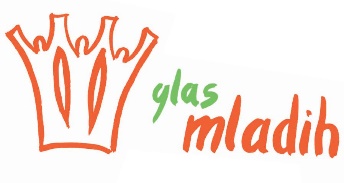 ČRNOMELJ, Ulica Otona Župančiča 1ČRNOMELJ, Ulica Otona Župančiča 1Telefon: 07 30 61 390, 07 30 61 392Telefon: 07 30 61 390, 07 30 61 392Fax: 07 30 61 393Fax: 07 30 61 393E-pošta: glas.mladih@zik-crnomelj.siE-pošta: glas.mladih@zik-crnomelj.sitadej.fink@zik-crnomelj.sitadej.fink@zik-crnomelj.siREZULTATI GLASA MLADIH 2015
ZA PEVCE IN SKUPINE OD 15 DO 30 LETREZULTATI GLASA MLADIH 2015
ZA PEVCE IN SKUPINE OD 15 DO 30 LETREZULTATI GLASA MLADIH 2015
ZA PEVCE IN SKUPINE OD 15 DO 30 LETREZULTATI GLASA MLADIH 2015
ZA PEVCE IN SKUPINE OD 15 DO 30 LETREZULTATI GLASA MLADIH 2015
ZA PEVCE IN SKUPINE OD 15 DO 30 LETUvrstitevIzvajalecTočkeTočkeTočkeUvrstitevIzvajalecKomisijaPublikaSkupaj1.Aleksandra Vovk (Mamma knows best) 5738952.Sandra Erpe (Sinonim za mojo mladost) 6032923.Nina Pahor Oberman (At last) 5140914.Adrijana in Katja (Miracle) 5436905.One plan (Maybe) 4834826.07.08.09.010.011.012.0